АДМИНИСТРАЦИЯ МОСКОВСКОВСКОГО РАЙОНА САНКТ-ПЕТЕРБУРГАОТДЕЛ ЗДРАВООХРАНЕНИЯСАНКТ-ПЕТЕРБУРСКОЕ ГОСУДАРСТВЕНОЕ БЮДЖЕТНОЕ УЧЕРЕЖДЕНИЕ ЗДРАВООХРАНЕНИЯ 
СТОМАТОЛОГИЧЕСКАЯ ПОЛИКЛИНИКА №12г. Санкт-ПетербургПРИКАЗот 19.01.2018 г.                                                                                                                             № 44-аОб утверждении плана мероприятий по противодействию коррупции в Санкт-Петербургском государственном бюджетном учреждении здравоохранения«Стоматологическая поликлиника № 12»        В соответствии со ст. 13.3. Федерального закона Российской Федерации от 25.12.2008 № 273-ФЗ «О противодействии коррупции», постановлением Правительства Санкт-Петербурга от 29.12.2017 № 1185 « О плане мероприятий  по противодействию коррупции в Санкт-Петербурге на 2018-2022 годы., распоряжением администрации Московского района от 30.01.2018 № 39-р  «О плане мероприятий по противодействию коррупции в государственных учреждениях, находящихся в ведении администрации Московского района Санкт-Петербурга на 2018-2022 годы.ПРИКАЗЫВАЮ:1.Утвердить План мероприятий по противодействию коррупции в Санкт-Петербургском государственном бюджетном учреждении здравоохранения  «Стоматологическая поликлиника № 12» на 2018-2022 годы согласно приложению.2. Начальнику отдела кадров Захарьиной Н.В. довести приказ до заинтересованных лиц в части их касающейся.3. Контроль за исполнением настоящего приказа оставляю за собой.Главный врач СПБ ГБУ «Стоматологическая поликлиника № 12»                                                             Н.И. Крылова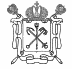 